國立政治大學  外薦交換學生申請資料繳件明細表To Incoming Exchange Students: List of Required Documents for Application,National Chengchi University姓名（Full Name）
        (First)             (Middle)             (Last)就讀大學Home University：
                                                 應繳交之資料（於提出申請表時自行勾選下列已繳交項目）：Required documents for application（Please check）:□ 1.申請表一份（附貼二吋半身脫帽照片）Application form（with a photo attached）□ 2.原就讀大學之提名函Certificate of nomination from the home university.□ 3.護照影本一份One photocopy of passport.□ 4.短期交換生：英文在學證明 Enrollment certificate in English (for non-degree exchange student)  學位生：畢業證書影本 Copy of diploma in English (for degree-seeking student)□ 5.原就讀大學之英文在學成績單An official transcript in English from the home university□ 6.中文或英文留學計劃Statement of purpose written in Chinese or English.□ 7.附兩張2吋半身脫帽照片Two 2-inch photos
申請資料請寄送至：11605台灣台北市文山區指南路二段64號國立政治大學國際事務學院 收The application should be sent to:College of International AffairsNational Chengchi University No. 64, Zhinan Rd., Sec. 2, Wenshan District, Taipei City 11605, Taiwan個人基本資料 Personal Information 教育背景Education Background 聯絡人資料Contact Information 緊急聯絡人Emergency Contact在台聯絡人 Contact person in Taiwan (if any)交換申請細節 Exchange Details at NCCU28. *交換期間為何？Duration of exchange?□1 semester一學期 □1 year一年 □other其他 (please specify _________________)29. *擬選讀課程的類型？Choose one type of class you would like to apply 
(full-time Mandarin class available in Fall, Winter and Spring term; part-time Mandarin class available in Fall and Spring term only.)□ 專業科目+華語課程Academic classes + Part-time Mandarin Class (Mandarin Class: 3-hour class twice a week for 10 weeks per term / Students of part-time Mandarin class switching to full-time Mandarin will have to pay the fee difference.)□ 只讀專業科目Academic classes ONLY. (Undergrad: taking up to 12~18credits per semester; Graduate: 8~10 credits per semester)擬就讀系所? Department or Program you want to apply (max. 3 depts.)? 1st ____________________________________2nd ____________________________________3th ____________________________________*擬選讀何種學位的課程？What level of the class? (should match your education level) □ 學士 Undergraduate□ 碩士 Master’s□ 博士 Doctoral32. *請敘明在台研習期間各項費用來源 What are your major financial resources?　住宿選擇Housing Option*請列出您的住宿偏好Please rank your preference of housing option below:1st ___________  2nd ___________  3th ___________  4th ___________(請注意:因學校宿舍與國際會館的房間有限, 住宿分配將採「先申請先安排」方式處理.Notice: Due to limited space in option I and II, we’ll conduct first-come-first-served method to arrange the housing for you.)Option I: 學校宿舍On-campus DormitoryIntro.: http://oic.nccu.edu.tw/data/dorm.pdf-就寢時間 Time to bed: □ before 24:00 □ after 24:00 □ no fixed time-室友別Roommates：□當地學生with local student □ 國際學生with int’l studentOption II: 國際會館 NCCU International House Intro: http://oic.nccu.edu.tw/data/ihouse.pdf		-住房時間 How long will you live in I-House:_______________ month(s)-房間型式Room Type (please rank “1st” and “2nd”):□學生單人套房（附衛浴）Single Suite (with bath)□學生雙人套房（附衛浴）Double Suite (with bath)Option III: 校外租屋 Off-campus Apartment/Housing-國合處將提供志工協助尋找校外租屋，志工將主動與您透過電子郵件連絡。The OIC office will arrange volunteer to assist you in finding proper housing off-campus, and they will first reach you by email.Option IV: 不需安排，將自行處理 No need for housing arrangement.※以上資料業由本人填寫，且經詳細檢查，在此保證其正確無誤。I have carefully reviewed the above information and hereby pledge that all of it is correct.申請人簽名Applicant’s signature:________________________ 日期Date:________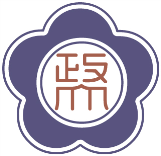 國立政治大學 外薦交換學生入學申請表Application for Incoming Exchange Students表單編號 Form No:◎請以中文或英文印刷體詳細逐一填寫  Please print clearly in Chinese or English.◎星號*代表必填欄位，請勿空白，否則不予收件。The items with * are required to fill in, or application will be returned.◎中英文版本如有出入時，以中文版為準。  If there is any discrepancy in the interpretation between the English texts 
and the Chinese texts, the Chinese texts apply.◎請以中文或英文印刷體詳細逐一填寫  Please print clearly in Chinese or English.◎星號*代表必填欄位，請勿空白，否則不予收件。The items with * are required to fill in, or application will be returned.◎中英文版本如有出入時，以中文版為準。  If there is any discrepancy in the interpretation between the English texts 
and the Chinese texts, the Chinese texts apply.◎此處請貼最近三個月內二吋之半身照片Attach a passport-size photo taken within the last 3 months( about x  )1.*姓名Full Name中文名(in Chinese)                           
If you don’t have one, do you authorize us to give you one according to the pronunciation of your name? □Y □N (plz provide us with one)中文名(in Chinese)                           
If you don’t have one, do you authorize us to give you one according to the pronunciation of your name? □Y □N (plz provide us with one)中文名(in Chinese)                           
If you don’t have one, do you authorize us to give you one according to the pronunciation of your name? □Y □N (plz provide us with one)2. *英文名(in English)                                                     (First)     (Middle)      (Last)2. *英文名(in English)                                                     (First)     (Middle)      (Last)2. *英文名(in English)                                                     (First)     (Middle)      (Last)3.*國籍Nationality                      3.*國籍Nationality                      3.*國籍Nationality                      4.*出生日期Date of Birth      MM   /    DD  /  YYYY 4.*出生日期Date of Birth      MM   /    DD  /  YYYY 4.*出生日期Date of Birth      MM   /    DD  /  YYYY 5.*性別  □ 男 Male Sex   □ 女 Female6.*護照號碼Passport No                      6.*護照號碼Passport No                      6.*護照號碼Passport No                      7.*有效期限Expiration Date  MM / DD / YYYY 7.*有效期限Expiration Date  MM / DD / YYYY 8.*婚姻狀況  □已婚Married Marital Status  □未婚Single  8.*婚姻狀況  □已婚Married Marital Status  □未婚Single  9.*電子郵件信箱E-mail Address                                                   9.*電子郵件信箱E-mail Address                                                   9.*電子郵件信箱E-mail Address                                                   9.*電子郵件信箱E-mail Address                                                   9.*電子郵件信箱E-mail Address                                                   10.*聯絡電話Phone Number                      10.*聯絡電話Phone Number                      11. *住 址                                        郵遞區號(Zip Code): _____________Home Address                                                                        11. *住 址                                        郵遞區號(Zip Code): _____________Home Address                                                                        11. *住 址                                        郵遞區號(Zip Code): _____________Home Address                                                                        11. *住 址                                        郵遞區號(Zip Code): _____________Home Address                                                                        11. *住 址                                        郵遞區號(Zip Code): _____________Home Address                                                                        11. *住 址                                        郵遞區號(Zip Code): _____________Home Address                                                                        11. *住 址                                        郵遞區號(Zip Code): _____________Home Address                                                                        12.*通訊處                                       郵遞區號(Zip Code): _____________Mailing Address                                                                                                                                                  12.*通訊處                                       郵遞區號(Zip Code): _____________Mailing Address                                                                                                                                                  12.*通訊處                                       郵遞區號(Zip Code): _____________Mailing Address                                                                                                                                                  12.*通訊處                                       郵遞區號(Zip Code): _____________Mailing Address                                                                                                                                                  12.*通訊處                                       郵遞區號(Zip Code): _____________Mailing Address                                                                                                                                                  12.*通訊處                                       郵遞區號(Zip Code): _____________Mailing Address                                                                                                                                                  12.*通訊處                                       郵遞區號(Zip Code): _____________Mailing Address                                                                                                                                                  13.*健康狀況Health Condition13.*健康狀況Health Condition□佳Good □尚可Average □差Poor □需特別照護Need special care如有疾病或健康問題請敘明 Please specify the illness or health problem □佳Good □尚可Average □差Poor □需特別照護Need special care如有疾病或健康問題請敘明 Please specify the illness or health problem □佳Good □尚可Average □差Poor □需特別照護Need special care如有疾病或健康問題請敘明 Please specify the illness or health problem □佳Good □尚可Average □差Poor □需特別照護Need special care如有疾病或健康問題請敘明 Please specify the illness or health problem □佳Good □尚可Average □差Poor □需特別照護Need special care如有疾病或健康問題請敘明 Please specify the illness or health problem 14.*就讀學校Home University                                                                    14.*就讀學校Home University                                                                    15. *就讀系所Department                                       16.*教育程度Level of Education               17.*主修Major                                            18.*就讀年級Which year                      19.相關領域著作或得獎記錄 Publication or rewards in related academic field (if any)19.相關領域著作或得獎記錄 Publication or rewards in related academic field (if any)20.*姓 名Full Name                    ____21.電子郵件信箱E-mail Address                                     22.*聯絡電話Phone Number                       23.聯絡住址Mailing Address                                             24.姓 名Full Name                     25.電子郵件信箱E-mail Address                                             26.聯絡電話Phone Number                        27.在台聯絡住址Address in Taiwan                                              □ 個人儲蓄 Personal Savings□ 獎(助)學金 Scholarship□ 父母供給 Parental Support□ 其他 Other(Specify)                    